VSTUPNÍ ČÁSTNázev moduluPěstování květin a zeleně k řezuKód modulu41-m-3/AK26Typ vzděláváníOdborné vzděláváníTyp modulu(odborný) teoreticko–praktickýVyužitelnost vzdělávacího moduluKategorie dosaženého vzděláníH (EQF úroveň 3)Skupiny oborů41 - Zemědělství a lesnictvíKomplexní úlohaObory vzdělání - poznámky41-52-H/01 ZahradníkDélka modulu (počet hodin)20Poznámka k délce moduluPlatnost modulu od30. 04. 2020Platnost modulu doVstupní předpokladyZnalost základní terminologie z biologie, učiva základní školy. Není zde návaznost na žádný předchozí modul.JÁDRO MODULUCharakteristika moduluCílem modulu je získání odborných teoretických znalostí a následně praktických dovedností při pěstování květin a zeleně k řezu v krytých prostorách.Žáci získají teoretické znalosti v oblasti  podmínek k pěstování růží a chryzantém k řezu v krytých prostorách. Posuzuje vhodnost těchto podmínek, seznámí se s pěstováním a ošetřováním květin k řezu tak, aby je dokázal připravit pro expedici. V praktické výuce ošetřuje a provádí pěstební zásahy u rostlin v krytých prostorách.Důraz při výuce modulu je kladen na odbornou přesnost a správnou aplikaci do praxe.Očekávané výsledky učeníkritérium (výsledky vzdělávání dle RVP):posoudí vhodnost prostředí pro pěstování skleníkových květinŽák:správně porozumí vlivu jednotlivých vegetačních faktorů na růst a vývoj rostlinzná základní podmínky pro pěstování skleníkových květin a dokáže posoudit vhodnost prostředí pro jejich pěstováníŽák:posoudí vhodnost krytých prostor na pěstování květin a zeleně k řezuošetřuje rostliny a provádí pěstební zásahy v krytých prostoráchŽák:ošetřuje zvolené skupiny květin v průběhu vegetacerozumí významu jednotlivých opatření ve vývoji rostlin (vyštipování, zaštipování, zatemňování)připravuje sklizené části rostlin k expediciObsah vzdělávání (rozpis učiva)Obsahový okruh Pěstování ovoce, zeleniny a skleníkových květinučivo Technologie pěstování květinUčební činnosti žáků a strategie výukyV rámci teoretické výuky je použita slovní metoda výuky založená na výkladu učitele. Výuka probíhá v běžné učebně, vybavené počítačem a dataprojektorem, učitel v rámci výkladu využívá demonstrační metody – prezentace spojené s pěstováním květin a zeleně k řezu v krytých prostorách v zemních záhonech. Během výkladu si žáci zapisují poznámky a odkazy na další možné studijní podklady na internetu, popř. v odborné literatuře. V průběhu výuky probíhá rovněž dialog mezi žákem a učitelem, zejména při uvádění známých chorob nebo škůdců, a tedy s využitím vlastních zkušeností žáků z odborného výcviku apod.V průběhu výuky je žákům poskytována zpětná vazba učitelem, a to slovním hodnocením práce ve skupinách i jednotlivě.Ve výuce se dále doporučuje kombinovat níže uvedené metody výuky.Metody slovní:  výklad, popis, vysvětlování,řízený rozhovor, diskuse,práce s informacemi (s internetem, s odbornou literaturou).Metody názorně-demonstrační:předvádění praktických činností,použití audiovizuální techniky.Učební činnosti žáků:Žáci v rámci teoretické výuky:seznamují se s hodnotami jednotlivých vegetačních faktorů nezbytnými pro úspěšné pěstování květin a zeleně k řezu,seznamují se s technologickými postupy pěstování květin a zeleně k řezu,seznamují se a pochopí význam jednotlivých pracovních činností v průběhu pěstování rostlin,seznamují se s přípravou skleníkových květin a zeleně k řezu,vyhledávají potřebné informace v odborné literatuře.Žáci v rámci praktické výuky:ošetřují květiny a zeleň k řezu v průběhu vegetace,provádějí konkrétní pěstební zásahy u rostlin dle aktuálního průběhu vegetace,připravují řezané květin a zeleň k expedici.Zařazení do učebního plánu, ročníkOdborná teoretická výuka probíhá ve vyučovacím předmětu Květinářství v 1. a 2. ročníku. Praktická výuka v předmětu Odborný výcvik ve stejném období.VÝSTUPNÍ ČÁSTZpůsob ověřování dosažených výsledkůpísemné a ústní zkoušenísamostatná práce žáků: pracovní list, referát, praktické předvedeníOvěřování probíhá ústně a písemně v rámci teoretické výuky ve vyučovacím předmětu Květinářství. Důraz je kladen na používání odborné terminologie, správnost odpovědí, porozumění problematice.Kritéria hodnoceníKritérium:posoudí vhodnost prostředí pro pěstování skleníkových květinŽák správně porozumí vlivu jednotlivých vegetačních faktorů na růst a vývoj rostlin. Jeho projev je samostatný, věcně správný.Hodnocení: výborněŽák rozumí vlivu jednotlivých vegetačních faktorů na růst a vývoj rostlin. Jeho projev je věcně správný.Hodnocení: chvalitebněŽák se orientuje v problematice, reaguje na doplňující otázky a s pomocí vyučujícího posuzuje vhodnost prostředí pro pěstování rostlin.Hodnocení: dobřeŽák má ve svém projevu řadu chyb a nepřesností, v problematice se orientuje jen díky značné pomoci učitele, jeho výkon je nejistý.Hodnocení: dostatečnězná základní podmínky pro pěstování skleníkových květin a dokáže posoudit vhodnost prostředí pro jejich pěstováníŽák je ve svém projevu samostatný, problematiku ovládá a dokáže ji objasnit. Učivu porozuměl, vyjadřuje se věcně i odborně správně.Hodnocení: výborněŽák problematiku ovládá a dokáže ji objasnit. Učivu porozuměl, vyjadřuje se odborně správně.Hodnocení: chvalitebněŽák se orientuje v problematice, dopouští se nepřesností. Jeho výkon vyžaduje doplňující otázky učitele.Hodnocení: dobřeŽák má obtíže se zvládnutím učiva, v problematice se orientuje se značnými obtížemi, téměř po celou dobu je veden doplňujícími otázkami učitele, jeho výkon je nejistý.Hodnocení: dostatečněošetřuje rostliny a provádí pěstební zásahy v krytých prostoráchŽák samostatně a správně ošetřuje rostliny, samostatně zvládá jednotlivé pěstební zásahy na rostlinách. Samostatně si nachystá potřebné nářadí. Žák učivu porozuměl a umí jej aplikovat do praxe.Hodnocení: výborněŽák správně ošetřuje rostliny, zvládá jednotlivé pěstební zásahy na rostlinách. Nachystá si potřebné nářadí. Žák učivu porozuměl a umí jej aplikovat do praxe.Hodnocení: chvalitebněŽák ošetřuje rostliny s občasnou pomocí učitele, jeho práce vykazuje dílčí nedostatky, zejména v kvalitě. S částečnou pomocí učitele si nachystal potřebné nářadí.Hodnocení: dobřeŽák má obtíže s jednotlivými pracemi při ošetřování rostlin, jeho činnost musí být učitelem často korigována s důrazem na zachování kvality prací. Nářadí si nachystá za pomoci vyučujícího.Hodnocení: dostatečněDoporučená literaturaPIPPALOVÁ, Eva. Květinářství pro odborná učiliště. Praha: Septima, 2002. ISBN 80-7216-167-9.MALÝ, Miroslav. Květinářství I. Mělník: Vyšší odborná škola zahradnická a Střední zahradnická škola ve spolupráci s nakl. Rebo, 2012. ISBN 978-80-904782-7-5.PoznámkyObsahové upřesněníOV RVP - Odborné vzdělávání ve vztahu k RVPMateriál vznikl v rámci projektu Modernizace odborného vzdělávání (MOV), který byl spolufinancován z Evropských strukturálních a investičních fondů a jehož realizaci zajišťoval Národní pedagogický institut České republiky. Autorem materiálu a všech jeho částí, není-li uvedeno jinak, je Jan Šenk. Creative Commons CC BY SA 4.0 – Uveďte původ – Zachovejte licenci 4.0 Mezinárodní.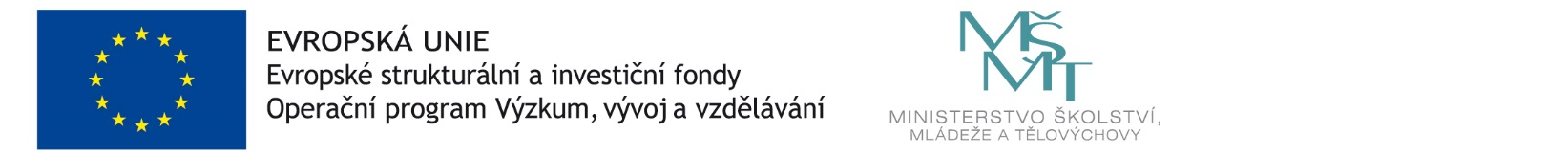 